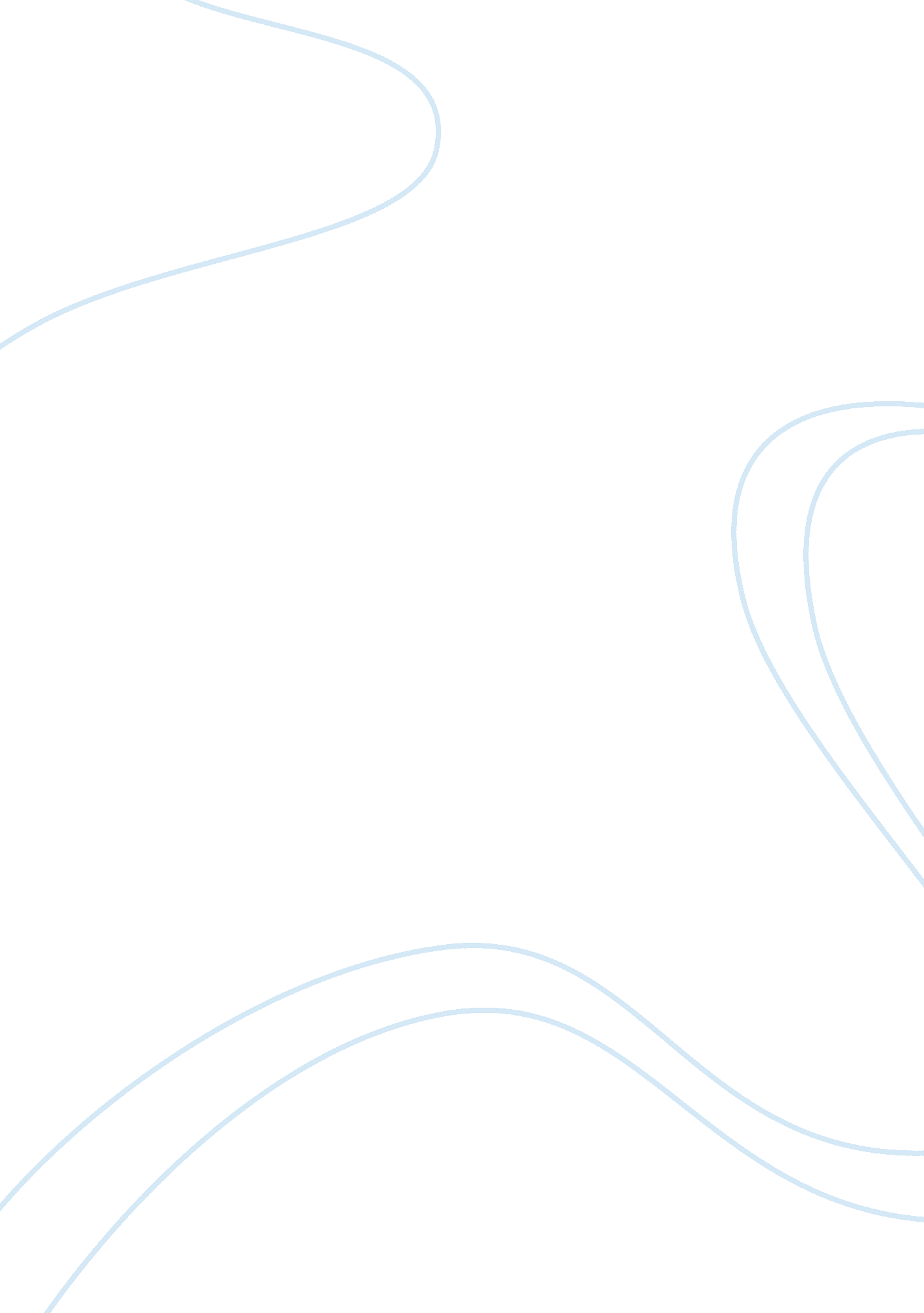 Organisational development and human resources management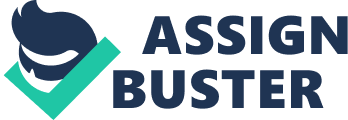 \n[toc title="Table of Contents"]\n \n \t The Government 's Decision on Pension eligibility \n \t Organizational Implications - HR & A ; OD \n \t Decision \n \n[/toc]\n \n The aging population in Australia has become a hot subject of treatment with most analysts as it has transformed both the economic & A ; the societal policy of Australia. Children are projected to do up a smaller proportion of the population as older people ( 65years or above ) will increase. The undermentioned happenings would ensue in an aging population. Income support being high Health & A ; disablement services Family & A ; community attention Baby Baby boomers are set to retire from the work force during the following decennary. Upon their retirement they will take in the medium-term, unreplaceable degrees of experience with them. Lower birth rates will ensue in lower younger employees in the work force in the hereafter. The current Australian birthrate rate of 1. 2 % which is below the demand degree is forecasted to dunk to a lower rate of 0. 85 % by 2016. ( www. abs. gov. au, Scenarios for Australia 's aging population 16 August 2010 ) . Increased Numberss of older Aussies may hold deductions for outgo on income support, lodging and wellness services. A healthy independent older population can organize a valued societal plus, for illustration in supplying attention for others, sharing accomplishments and cognition and prosecuting in voluntary activities. The population aged 65 old ages and over is projected to increase from 2. 5 million in 2002, to 6. 1 to 11. 7 million in 2101. ( www. abs. gov. au, Scenarios for Australia 's aging population 16 August 2010 ) . It is of import to analyze how the population is increasing at a rapid rate. The undermentioned factors could enable us to better understand on why the population is increasing at such a rate. Addition in life anticipation, due to worsening decease rates - Changes in nutrient ingestion ( Diets ) , decrease in smoke and increased physical activity. Improvements in the wellness sector enabling better medical services Aged attention Centres located Australia broad. The undermentioned study will discourse the deductions administrations are confronting with the recent determination the Australian authorities made on the pension eligibility standards for future retired persons. It will repeat on how administrations are get bying with this state of affairs at present & A ; how younger employees are affected by older employees at the workplace. The Government 's Decision on Pension eligibility The pension eligibility standard has changed to 67years as of now & amp ; it would get down in 2017 & A ; looking to come in to full consequence by 2023. The chief ground behind this has been the quality of life Aussies are basking. For illustration - Aussies are healthier & A ; life thirster The modification age will be increased by six months every two old ages get downing from the 1st of July 2017 & A ; making 67 on the 1st of July 2023. The Government has reiterated the importance of such a determination by informing the populace the increasing pension age is a responsible reform to run into the challenge of an ageing population and the economic impact it will hold for all Australians. It is estimated that a individual will be in retirement much more at present than it was in the early twentieth century. In this scenario it is critical that the authorities introduced a strategy as this to forestall major economic & A ; societal deductions. ( www. young Example - Rising Health costs Many other developed states have made the determination to increase their pension age. For illustration the United States, Germany, Norway, Denmark and Iceland are increasingly increasing their pension age to 67 while the United Kingdom has increased it to 68. ( www. youngandgrumpy. com, 16 August 2010 ) The determination to increase the pension eligibility age has impacted the administration 's behavior towards their employees. The study will now discourse the deductions of this determination in the context of Human resources & A ; Organisational development. Organizational Implications - HR & A ; OD The importance of mature age workers - The addition in pension eligibility standard has farther reiterated the importance of mature age workers. The experience of these workers is the chief plus for the administrations as it will assist younger employees to prepare themselves in to future directors by working aboard experient professionals. With the go oning ripening of the work force, bureaus will necessitate to guarantee their direction and work patterns are geared to maximizing the part of mature-aged workers and promoting those who are doing a valuable part to remain longer in the work force. Administrations can act upon the retirement programs of mature aged workers by giving attractive wage bundles to maintain them in the administration for another twelvemonth or so. The chief ground in making so the go oning diminution of immature people in the work force. Mature aged workers will be an plus to retain as they would assist in the advancement of younger employees in the administration. Administrations can besides present mature aged workers with a flexible working agenda that suits them. This would actuate staff to acquire involved in the administration more than usual as it suits them better. Human resources play a important function in respects to these issues. Human resources need to be cognizant of the current state of affairs in the labor market & A ; act consequently to extenuate the job. ( www. apsc. gov. au, Organisational Renewal, 16 August 2010 ) . For illustration - Supplying more flexible working agreements as discussed above, such as parttime work and phased retirement would help in the keeping of mature-aged workers. Human resources could besides see giving mature employees more licence to utilize their accomplishments more creatively ( mentoring, accomplishments transfer, and different functions with the chance, where desired and appropriate, to phase out managerial duties ) . ( www. apsc. gov. au, Organisational Renewal, 16 August 2010 ) . Human resources need to originate a program to promote mature workers lead by illustration & A ; develop themselves in conformity with their younger opposite numbers who consists of paper makings. Negative deductions by mature workers could ensue in negative consequences for the administration. So it is of import to maintain mature workers involved every bit much as possible to extenuate any negativeness that could impact the organizational development. ( www. apsc. gov. au, Organisational Renewal, 16 August 2010 ) . The myth that older people can non lend - Is this truly a myth or is it world? There is a turning perceptual experience among enlisting bureaus & A ; Human resources sections in certain administrations that mature workers part towards the development of an administration is limited. Most administrations are looking in front when enrolling their employees. Overlooking these mature employees can be termed as an act of favoritism. As we discussed earlier, there is still a perceptual experience that older workers may non be able to transport the weight of twenty-four hours to twenty-four hours organizational operations. ( www. msnbc. msn. com, Grey hairs non the issue for older workers, 16 August 2010 by Eva Tahmincioglu ) . Example - With the debut of new engineerings, mature employees are happening it hard to come in in to the labor market. The chief ground behind it being, the deficiency of technological cognition that mature workers possess. This has become an added advantage towards the younger population as employment chances has come much easier. The new pension strategy has allowed mature workers to work an excess two old ages before traveling on retirement. Will this determination blowback in footings of part degrees of mature workers? As discussed above Human resources plays a important function in the procedure of keeping & A ; development of these employees. Human resources need to utilize their expertness in organizational development so they can lend in certain ways. Experience workers will be largely utile when they train younger employees. The younger trainees will develop accomplishments from the more experient persons & A ; become occupation ready quicker. The worst HR could make is to give these mature employees a dead terminal occupation that de-motivates them. This would hold negative deductions to the organizational development. ( www. apsc. gov. au, attractive force & A ; keeping 16 August 2010 ) . Recommendation - Human resources can farther develop mature employees by developing them on new technological promotions, so that they wo n't hold to trust on their younger employees all the clip. So it is a myth in a certain manner that mature employees can non lend towards the sweetening of the administration. It is the duty of the Human resources sections to acquire the best out of these workers. Pull offing older workers - By increasing the pension age eligibility standards, there has been certain jobs between younger workers & A ; older workers. The chief ground being the idea procedure that immature people have on their older opposite numbers. Example - Many mature workers are concerned about what their younger workers think about their work ethic. There are many older workers who try to work harder to extenuate these feelings that younger people have. The direction & A ; the HR division have to be responsible in managing these mature workers in the right manner. A Generation X directors need to cognize on how to actuate and pull off this pool of older workers. As discussed above both coevalss have really different positions of one another and will necessitate to larn how the other coevals plants. It is up to the directors to take inaugural and make the clime in which older workers will stay occupied and productive in their work procedure. ( hypertext transfer protocol: //management. about. com, how to pull off older workers, 16 August 2010 by F. John Reh ) . Recommendations - Human resources needs to pass on decently with these mature workers in order to break their administration. It 's better non to presume they know what 's expected of them. Management needs to be clear on the aims & A ; ends they need to accomplish. If direction Acts of the Apostless in a positive manner, these negative organizational deductions can be avoided. Intergenerational tenseness - Unlike 20 old ages ago older workers plan to work longer as the pension eligibility age has increased last twelvemonth. This determination to protract their callings has had negative deductions in certain administrations worldwide. Forms of favoritism associated with ageist patterns and negative perceptual experiences sing their ability to vie on equal footings with younger workers. In bend older workers have besides associated with ageist patterns towards their younger opposite numbers. This is called intergenerational tenseness. ( hypertext transfer protocol: //researchrepository. murdoch. edu. au, Intergenerational tenseness in the work topographic point by Teh Eng Choo Elainev, 16 August 2010 ) . The differences in attitudes between these two groups can decrease the efficiency in an administration. Example - Many younger directors are hired to oversee their older workers in administrations. In this case the traditional hierarchy has been turned upside down. This intergenerational spread can be upseting to the older workers as they are persons who do n't wish to be supervised by younger & A ; less experient workers. This could be a job for both sets of groups as younger people are non so inclined to direct older workers work & amp ; older people possibly resistant in taking orders from their younger opposite numbers. Other jobs could be due to the following Making merriment of older workers Favoritism towards younger employees No regard towards older employees Showing restlessness towards older employees Recommendations - It is of import that administrations look in to this affair earnestly as unhappy workers will non work expeditiously in a squad environment. The Human resources section needs to forestall this from go oning and seek to hammer a incorporate unit where all parties can work efficaciously together. A Management needs to clear up the misconception the two groups have on each other to extenuate the job. Misinterpretations between the groups have to be rectified as it could take to major jobs if non done so. In this instance there is a possibility that intergenerational tenseness could use to administrations if the pension eligibility age rises. Giradi, A, and E. C Teh. A Human Resources & A ; Organisation Development pattern manual, readings & A ; instances. 2nd editionnd erectile dysfunction. South Melbourne, Victoria: Cengage larning Australia, 2009. Younger workers being deprived of promotions- There is a turning tendency worldwide that younger workers are happening it hard to acquire promoted whilst older workers are more experient in the trade. The addition in pension eligibility age has farther enhanced this fact. As older workers work more it deprives younger workers of their chance in direction. This has farther increased their intergenerational tenseness between the two parties. The consequence of this being struggles between the two parties that affect work efficiency. Human resources need to be cognizant of the fact that they need to present publicities based on the accomplishments & A ; makings of the person instead than their age. More concern about the wellness of older workers - The more senior the employee is, the more accidents that could happen. The addition in the pension eligibility age has in a manner increased the danger of senior employees acquiring injured while at work. This will ensue in major additions in wellness screen costs to the company. Older workers tend to hold terrible hurts & A ; take longer to retrieve. This will impact negatively to the administration in footings of net incomes as employees tend to be unavailable to work. It is of import that administrations understand the state of affairs & A ; work towards accomplishing their ends. Human resources need to work with the direction to guarantee that older workers are taken attention of in footings of holding a healthy work life. ( www. ccohs. ca, do aging workers need particular adjustment, 16 August 2010 ) . Decision The Australian authorities 's recent determination to increase the pension eligibility age standards to 67 old ages has become a major speaking point in the concern industry. Workers have been made to work 2 more old ages that has non gone good with working community. The above study researches the chief deductions that would happen to administrations if the pension eligibility standards increased. The chief deductions are as follows. The importance of mature aged workers The myth that older people can non lend Intergenerational tensenesss between older & A ; younger workers Younger workers being deprived of publicities Health issues Pull offing older workers The above factors describe the positive & A ; the negative facets to the administration. Mature aged workers have been a positive add-on to administrations in a manner as they help to develop younger employees the right manner that they were thought in the yesteryear. This is really of import to an administration as it decreases any preparation costs involved. The younger trainees will hold the chance of deriving valuable experience from working alongside an experient worker. Retention of older workers till their 67 can assist in a manner as it will assist to construct the following coevals. The author besides found that there are cases where older workers have limited cognition on new engineering that could look as a disadvantage when working with younger people. This is a negative deduction that could happen through this new strategy. This new strategy has besides brought tenseness between these two parties as younger people tend to disregard the thoughts that their senior equals have. The author besides found that older employees are seeking to accommodate with the younger clank every bit much as possible to extenuate any tenseness between the two. The author feels that HR can develop a plan where these workers can pass on with each other much expeditiously so that, it will decrease the misinterpretations they have with each other. The study besides discusses the fact that younger people are altering occupations rather on a regular basis due to the deficiency of publicity chances within an administration. The most of import fact is that administrations need to better pull off their employees in a state of affairs such as this as it could halter the administration if non managed sufficiently. In a manner the new strategy can be deemed disadvantageous as there are excessively many cons than pros. 